Choose well for your mental health to keep you happy and healthy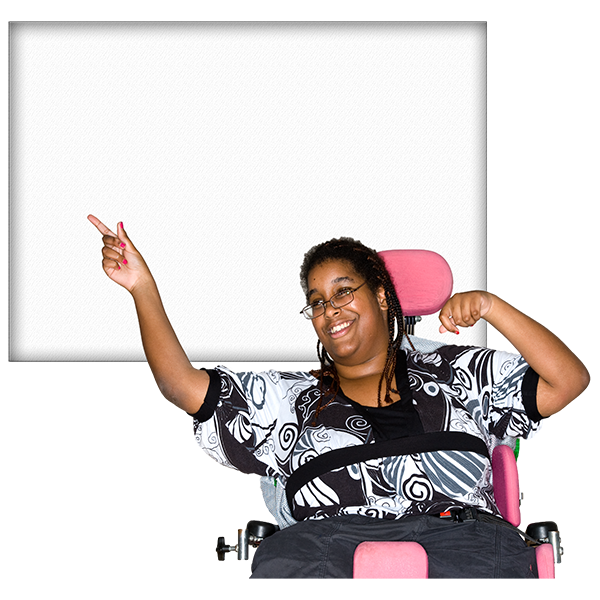 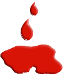 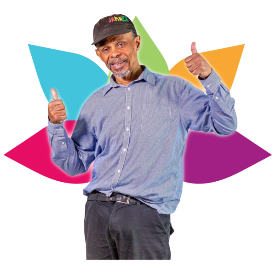 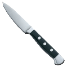 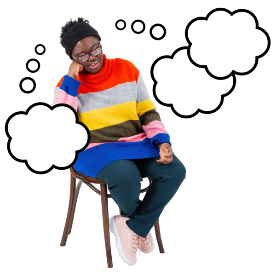 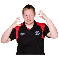 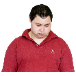 You should look after your mental health as much as the health of your body 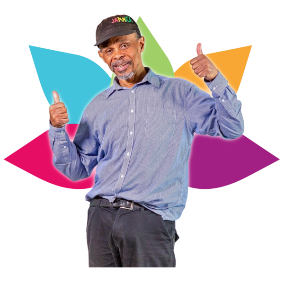 This will keep you happy and healthy 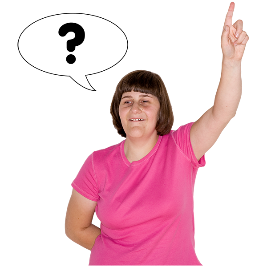 How will I know if my mental health is not good?You may feel sad and cry all the time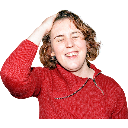 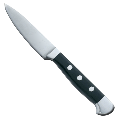 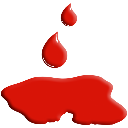 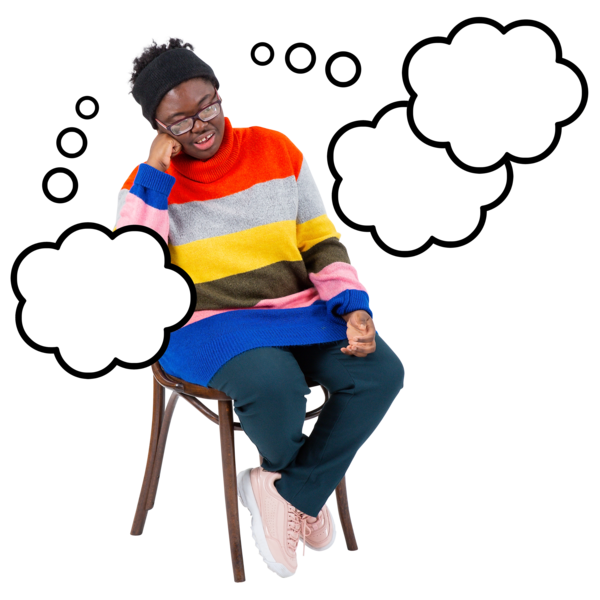 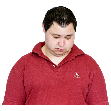 You may want to hurt yourself You may start to forget things You may feel upset because: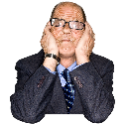 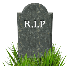 You are lonely 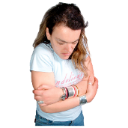 Someone has diedYou are worriedYou feel angry 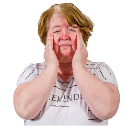 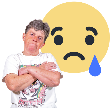 You feel sad 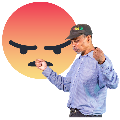 You cannot sleep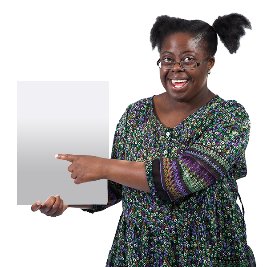 This booklet can help you choose the help you needGetting the help you needWhat can I do?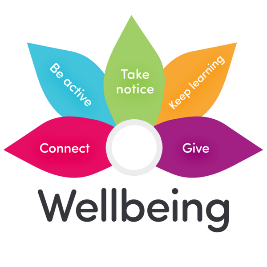 How to help yourself or self-careDo things to stay happy and healthy Spend time with other people around you such as your:

Family, friends, work colleagues and neighbours 


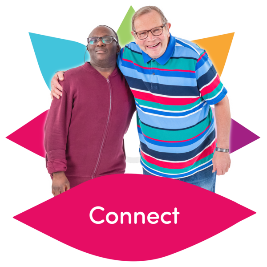 2.  Be active - do something you enjoy such as: 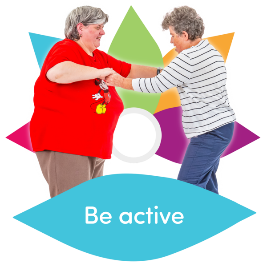 Go for a walk
Go cycling
Play a game of football



3.  Keep learning 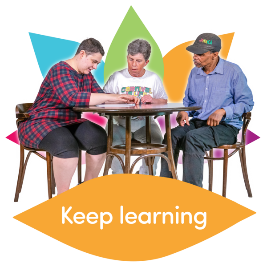 
Do a cookery course

Learn to play a musical instrument

Learn how to fix your bike
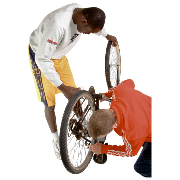 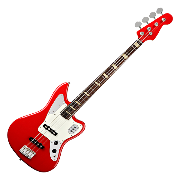 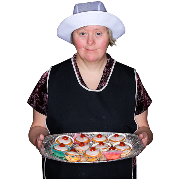 
4.  Give to other people – or do Something nice 


Small things like: 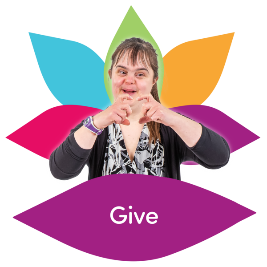 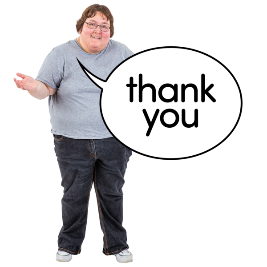 Saying thank you

Or 

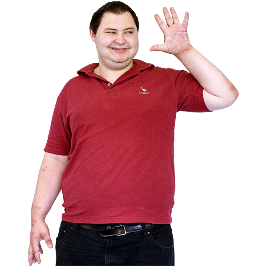 Smiling at someone 
5.  Take notice – stop and look at the things around you 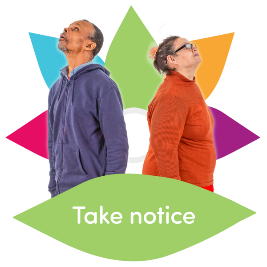 Think about what you can see and smellFor more information on the 5 things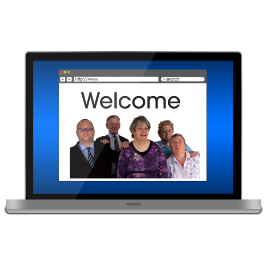 Go to : www.nhs.uk/conditions/stress-anxiety.depression/improve-mental-wellbeing
What else can I do?Ring the 24 hour mental health helpline 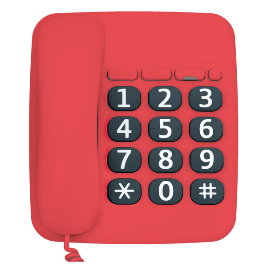 Ring on 0800 183 0558 Someone can talk to you about your worries and feelings
And help you to stay happy and healthyTalking therapiesYou can ring talking therapies
And talk to a trained therapist about how to change the way you feel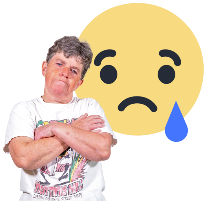 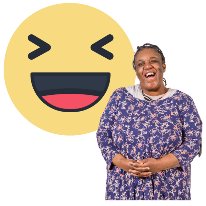 
To find your nearest Talking therapies go to: www.nhs.uk/talkGo and see your doctor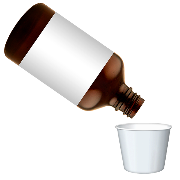 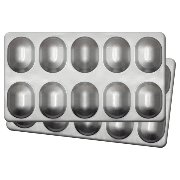 They may give you some medicine   
But if the medicine does not help 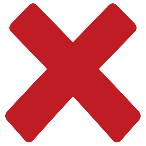 Speak to your doctor who may send you to a secondary mental health service 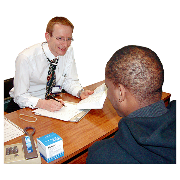 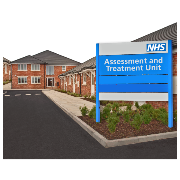 Secondary mental health service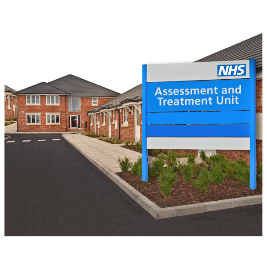 South West Yorkshire Partnership Foundation NHS Trust (SWYPFT) is a secondary mental health service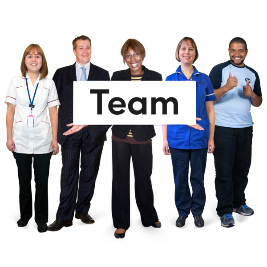 SWYPFT can help and support people to stay happy and healthy Sometimes you may need help quickly
If you have hurt or harmed yourself  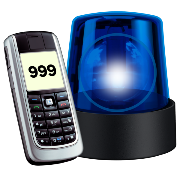 
You can ring 999 
Or go to your nearest A&E 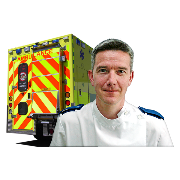 hospital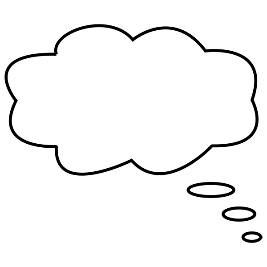 If you want to hurt or harm yourself

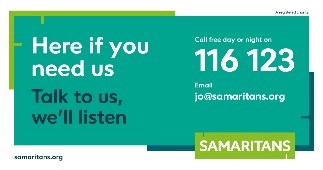 Ring the Samaritans (anytime) 
On 116 123Or SANEline 
on 0300 304 7000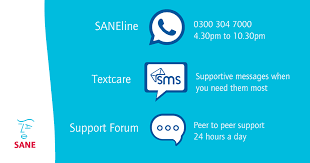 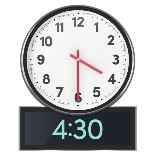 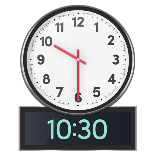 (between 4:30pm – 10:30pm)
 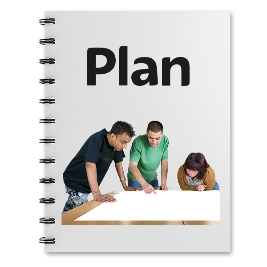 What else can I do?It is good idea to have a plan


So when you know your mental health is not goodYou and other people know who to ring or speak to for helpWrite down 3 numbers to ring 
1…………………………………..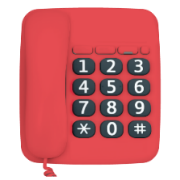 2…………………………………..3…………………………………..
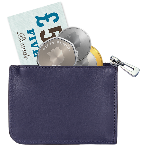 Keep this page in a safe place 
Where people can find it
Such as in your wallet or purse 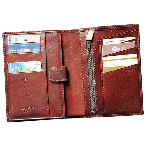 